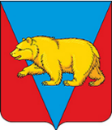 ТУРОВСКИЙ СЕЛЬСКИЙ СОВЕТ ДЕПУТАТОВАБАНСКОГО РАЙОНА КРАСНОЯРСКОГО КРАЯРЕШЕНИЕ11.11.2022                                              с. Турово                                             № 25-84РО назначении и проведении опроса граждан,  жителей  Туровского  сельсовета Абанского района Красноярского краяВ соответствии с   Федеральным  законом  от 06.10.2003 №131-ФЗ «Об общих принципах организации местного самоуправления в Российской Федерации»,  руководствуясь  Уставом  Туровского сельсовета  Абанского района   Красноярского края, решением  Туровского  сельского Совета  депутатов  от  19.11.2021 № 15-50Р  «Об   утверждении Положения о порядке  назначения и проведения опроса граждан», Туровский  сельский Совет  депутатов  РЕШИЛ:      1. Назначить опрос граждан, проживающих на  территории                     Туровского  сельсовета  Абанского района Красноярского края   (далее – опрос граждан) и провести его в период с 22.11.2022г. по 30.11.2022г.          1.1 Территорией опроса граждан определить д. Пушкино, с.Турово, с. Залипье, д.Сенное  Абанского района Красноярского края.         2. Утвердить форму опросного листа и формулировку вопроса, предлагаемого при проведении опроса, согласно приложению 1.         3. Утвердить методику проведения опроса граждан согласно приложению 2.         4. Утвердить состав комиссии по проведению опроса граждан согласно приложению 3.       5. Установить минимальную численность жителей д. Пушкино, участвующих в опросе, в количестве 30 человек.6. Администрации  Туровского сельсовета Абанского  района Красноярского края   обеспечить доведение до жителей  Туровского сельсовета настоящего решения через информационные стенды, газету  «Сельские вести», а также иными общедоступными способами не менее чем за 10 дней до проведения опроса.	7. Контроль  за исполнением настоящего Решения возложить на  Главу Туровского сельсовета Черкасову Е.А.         8. Настоящее решение вступает  в силу в день, следующий за днем его  официального опубликования в  газете «Сельские вести».Заместитель Председатель                                      Глава Туровского сельского                                               Туровского сельсоветаСовета депутатов ___________Н.С. Яковлева                                      _________Е.А. ЧеркасоваПриложение 1 к решению 										      Туровского сельскогоСовета депутатов от 11.11.2022    №  25-84РОПРОСНЫЙ ЛИСТжителей  д.Пушкино, с. Турово, с. Залипье, д. Сенное Абанского района Красноярского краяФ.И.О. опрашиваемого   лица:_____________________________________________________________________________Дата рождения:________________________________________________________________Место проживания:____________________________________________________________ Дата проведения опроса:  _____________2022Согласен(а) на обработку моих персональных данных: фамилии, имени, отчества, даты рождения и места проживания в целях учета моего мнения при рассмотрении вопроса определения приоритетного проекта для участия в конкурсном отборе инициативных проектов                                                                                                                                _____________________________________________________________________________            (подпись)                                  (Фамилия, инициалы опрашиваемого лица)              Изучение общественного мнения жителей Туровского сельсовета  Абанского района Красноярского края   и определение приоритетного проекта для участия в конкурсном отборе по реализации инициативного проекта, направленного на развитие объектов общественной инфраструктуры территорий городских и сельских поселений, в рамках программы по поддержке местных инициатив в Красноярском крае (ППМИ).Вопросы, предлагаемые для изучения общественного мнения.Выбор проекта для участия в конкурсном отборе проектов развития территории Туровского сельсовета Абанского района Красноярского края, основанного на местных инициативах:Какую сумму Вы готовы внести для реализации выбранного Вами инициативного проекта:1. Поставьте любой знак в пустом квадрате справа от вопроса.
2. Опросный лист, не заверенный подписью, считается недействительным.
3. Заполнение части 1 и 2  в Опросном листе является добровольным.                                                  ______________            ________________________________                                                 (подпись)                               (Фамилия, инициалы опрашиваемого лица)Лицо, осуществляющее    опрос граждан                          ____________                _______________________________                                                                                       ( подпись)                                      (Фамилия, инициалы)Председатель комиссии по проведению опроса граждан      ___________                 ________________________                                                        (подпись)                             (Фамилия, инициалы)Приложение  2 к решению Туровскогосельского 	Совета депутатов                                                                                                              от 11.11.2022    №  25-84РМЕТОДИКАпроведения опроса граждан, проживающих  на  территории  Туровского сельсовета  Абанского района Красноярского  края1.Общие положения         1.1. Целью опроса граждан является выявление мнения жителей Туровского сельсовета Абанского  района Красноярского  края.            1.2. В опросе граждан имеют право участвовать жители  Туровского сельсовета  Абанского района Красноярского  края,  достигшие возраста 16 лет.         1.3. Методом сбора информации является заполнение опросных листов по форме согласно приложению №1 к настоящему  решению   путем подомового (поквартирного)  обхода граждан.        Опросные листы оформляются членами комиссии по проведению опроса граждан (далее – Комиссия) в ходе проведения указанного опроса.       1.4. В состав Комиссии в обязательном порядке включаются представители главы муниципального образования, местной администрации, представительного органа муниципального образования, а также представители общественности территории, на которой проводится опрос.       Решением о формировании Комиссии определяется председатель и секретарь указанной Комиссии.       Полномочия Комиссии прекращаются после передачи результатов опроса  граждан в Комиссию  по  проведению опроса,   и принятию   решения  по    заключению.       1.5. Изготовление опросных листов производится Комиссией путем тиражирования на бумаге формата А4 в количестве, необходимом для проведения опроса граждан.       1.6. Каждый опросный лист подписывается председателем Комиссии, после чего опросные листы передаются членам Комиссии для непосредственного осуществления  опроса граждан, по завершению которого они возвращаются  председателю Комиссии.       1.7. Принимающий участие в опросе граждан, в опросном листе напротив вопроса должен поставить один знак («плюс» либо иной знак) в одном из пустых квадратов графы «ДА», «НЕТ, «ВОЗДЕРЖАЛСЯ».          1.8.Недействительными признаются Комиссией опросные листы неустановленной формы, а также опросные листы, по которым невозможно определить  мнение участника опроса граждан и  (или) опросные листы не содержат данных об опрашиваемом  и (или) его подписи.          1.9. Если участник опроса граждан считает, что была допущена ошибка при оформлении опросного листа, данный участник вправе обратиться  с просьбой к члену Комиссии в целях предоставления ему и оформления другого опросного листа вместо испорченного.         1.10. Испорченные опросные листы передаются председателю Комиссии, который организует уничтожение членами Комиссии испорченных, а также признанных недействительными опросных листов, о чем составляется соответствующий акт.             1.11. На основании полученных Комиссией результатов опроса граждан составляется протокол, в котором указываются следующие данные:         1) дата и место составления протокола;         2) формулировка вопроса, предлагаемого при проведении опроса граждан;         3) установленная настоящим решением минимальная численность жителей  Туровского сельсовета  Абанского района Красноярского  края для признания опроса граждан состоявшимся;         4) число жителей Туровского сельсовета Абанского района Красноярского  края, принявших участие в опросе граждан (не менее установленной минимальной численности);         5) общее число опросных лисов;        6)число опросных листов, в том числе: признанных действительными, недействительными, а также испорченными;         7) результаты опроса граждан (признан или не признан состоявшимся).Опрос граждан признается состоявшимся, если минимальная численность жителей Туровского сельсовета  Абанского района Красноярского  края,принявших участие в указанном опросе и чьи опросные листы признаны действительными, составляет 40  человек.         1.12. Протокол подписывается всеми членами Комиссии и передается вместе с опросными листами, актом об испорченных, признанных недействительными опросных листов (при наличии) в Комиссию по оценке последствий принятия решения обинициативном проекте, принятом на итоговом собрании.        1.13. Член Комиссии, не согласный с протоколом в целом или в части вправе изложить в письменной форме особое мнение, которое прилагается к протоколу.Приложение № 3 к решению Туровского сельского Совета депутатов                                                                                                                                 от 11.11.2022    №  25-84РСостав комиссии по проведению опроса.	1. Рыбакова Галина Михайловна, специалист администрации Туровского сельсовета	2. Сухарькова Олеся Амильяновна -  депутат Туровского  сельского Совета  депутатов.3. Милевская Валентина Михайловна - депутат Туровского  сельского Совета  депутатов.         4. Баженова Оксана Анатольевна  - депутат Туровского  сельского Совета  депутатов, жительница д. Пушкино         5.Деренюга Елена Николаевна, заведующая сельским  клубом
 д. Пушкино	6. Тишкина Ольга Михайловна, жительница д. Пушкино№п/пНаименование проектаДаПротивВоздержался1Ремонт здания Пушкинского сельского клуба2Ваше предложение (проект)№п/пНаименование проекта200 рублей300 рублейВаше предложение (сумма)1Ремонт здания Пушкинского сельского клуба2Предложенный Вами проект